HIV/1131-1/2014.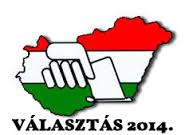 Az országgyűlési képviselők és az Európai Parlament tagjainak választásán a választási irodák hatáskörébe tartozó feladatok végrehajtásának részletes szabályairól, a választási eljárásban használandó nyomtatványokról, valamint a választási eredmény országosan összesített adatai körének megállapításáról szóló 28/2013. (XI. 15.) KIM rendelet 9. § (2) bekezdés c) pont ca) alpontja alapján az alábbi adatok nyilvánosságra hozataláról intézkedem:A Zalaszentgróti Szavazatszámláló Bizottságok tagjaiZalaszentgrót Város Önkormányzatának Képviselő-testülete a 19/2014. (III.05.) számú határozatával a választási eljárásról szóló 2013. évi XXXVI. tv. 24. § (1) bekezdésében biztosított jogkörében eljárva a Zalaszentgróti Szavazatszámláló Bizottságok tagjainak az alábbi személyeket választja meg:001. szavazóköri Szavazatszámláló Bizottság (Bocskai u. 1.)Tagok:Simon Jánosné, Csizmadia József Károlyné, Grebenárné Csombó Aranka ErzsébetPóttagok:Takács Zsófia, Simon Tiborné002. szavazóköri Szavazatszámláló Bizottság (Ifjúság u. 2.)Tagok:Fölföldiné Ivánics Éva, Puklics Lajosné, Paál IlonaPóttagok:Kádár Zsigmond, Május 1. u. 11.,Badicsné Hegedüs Anikó003. szavazóköri Szavazatszámláló Bizottság (Batthyány u. 9.)Tagok:Vass Csaba, Pácsonyi Ildikó, Csordás Erzsébet MáriaPóttagok:Turós András, Banics Józsefné004. szavazóköri Szavazatszámláló Bizottság (Kossuth u. 11.)Tagok:Dézsenyi Imréné, László Zoltán Jánosné, Adorján LászlónéPóttagok:Simon Zoltán, Kocsis Erika005. szavazóköri Szavazatszámláló Bizottság (Gyár u. 24.)Tagok:Dormán Kálmánné, Kecskés Magdolna, Budai LajosnéPóttagok:Gáspár Zoltán Istvánné, Horváth Jánosné006. szavazóköri Szavazatszámláló Bizottság (Hegy u. 10.)Tagok:Kovács Béláné, Bátai Jenő, Kurucz AttilaPóttagok:Kőszeghy Zoltán Imre, Hompók Mónika007. szavazóköri Szavazatszámláló Bizottság (Akácfa u. 43.)Tagok:Németh Józsefné, Böröcz Imréné, Kántor TibornéPóttagok:Medvéssyné Somogyi Annamária, Szijártóné Veidinger Erika Zsuzsanna008. szavazóköri Szavazatszámláló Bizottság (Váci u. 1/B.)Tagok:Tóth Gyula, Géri Kálmán, Szabó Imre JenőPóttagok:Dukai Lászlóné, Vasáros Miklós009. szavazóköri Szavazatszámláló Bizottság (Koppányi u. 58.)Tagok:Orczy Nikoletta, Orczy Jánosné, Nagy Győzőné Póttagok:Koroncziné Tanai Anikó, Tóth Gabriella010. szavazóköri Szavazatszámláló Bizottság (Hávízi u. 35.)Tagok:Gécsek Gyuláné, Beledi Gyula, Ferencziné Szabó KatalinPóttagok:Gellért Gyuláné, Jóczik ArankaNemzetiségi Szavazatszámláló BizottságTagok:Korcsmárosné Tóth Szilvia, Csiszár Tiborné, Grózingerné Nagy AndreaPóttagok:Erdősné Kiss Csilla, Gulyásné Belinszky Ilona.Zalaszentgrót, 2014. március 6. Dr. Simon Beáta  						Helyi Választási Iroda vezetője